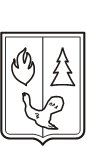 Муниципальное образование Советский районХанты-Мансийского автономного округа – ЮгрыАдминистрация Советского районаДЕПАРТАМЕНТ СОЦИАЛЬНОГО РАЗВИТИЯПРИКАЗ«___ » ____________2020 г. 	№  ____ г. СоветскийО внесении изменений в приказ Департамента социального развитияадминистрации Советского районаот 02.12.2020  № 299Во исполнение распоряжения Правительства Российской Федерации от 08 июня 2016 года № 1144-р «Об утверждении плана мероприятий («дорожной карты») «Поддержка доступа негосударственных организаций к предоставлению в социальной сфере»», Комплекса мер, направленных на обеспечение поэтапного доступа социально ориентированных некоммерческих организаций, осуществляющих деятельность в социальной сфере, к бюджетным средствам, выделяемым на предоставление социальных услуг населению, на 2016-2020 годы, утвержденного заместителем Председателя Правительства Российской Федерации от 23 мая 2016 года № 3468-П44, пункта 4.3 приложения к распоряжению Губернатора Ханты-Мансийского автономного округа - Югры от 28 декабря 2015 года № 335-рг «О Плане мероприятий по реализации в Ханты-Мансийском автономном округе-Югре Послания Президента Российской Федерации Федеральному Собранию Российской Федерации от 03 декабря 2015 года», перечня поручений Президента Российской Федерации Пр-2508 от 08 декабря 2015 года, распоряжения Правительства  Ханты-Мансийского автономного округа-Югры от 22 июля 2016 года № 394-рп «О плане мероприятий («дорожной карте») по поддержке доступа негосударственных организаций (коммерческих, некоммерческих) к предоставлению услуг в социальной сфере в Ханты-Мансийском автономном округе-Югре на 2016-2020 годы», распоряжением администрации Советского района от 19 марта 2019 года № 269-р «О Плане мероприятий («дорожной карте») по содействию развитию конкуренции  в Советском районе», постановлением  администрации Советского района от 26.02.2014 № 540 «О реестре социально ориентированных некоммерческих организаций Советского района», постановлением администрации Советского района 29 октября 2018 года № 2340 «О муниципальной программе «Развитие культуры в Советском районе», муниципальной программой «Развитие физической культуры и спорта на территории Советского района», утвержденной постановлением администрации Советского района от 29 октября 2018 года № 2332, приказываю:1.Внести в приказ Департамента социального развития администрации Советского района от 02.12.2019 г. № 299 “Об утверждении реестра муниципальных организаций поставщиков услуг в сфере культуры, физической культуры и спорта Советского района” , следующие изменения и дополнения: 1.1. Наименование приказа изложить в следующей редакции «Об утверждении реестров муниципальных и негосударственных (немуниципальных) организаций, осуществляющих деятельность в сфере культуры, физической культуры и спорта Советского района»
1.2. Дополнить приказ следующими приложениями:1.2.1. Реестр  негосударственных (немуниципальных) организаций, осуществляющих деятельность в сфере культуры Советского района (приложение 1);1.2.2. Реестр негосударственных (немуниципальных) организаций, осуществляющих деятельность в сфере физической культуры и спорта Советского района (приложение 2);2. Настоящий приказ вступает в силу со дня его подписания.3. Контроль исполнения  настоящего приказа оставляю за собой.Директор Департамента социальногоразвития администрации Советского района                                                   Малышева О.П. Приложение  1к приказу Департамента социального развития администрации Советского районаот «___» ___________2020 г. № ___ Реестр  негосударственных (немуниципальных) организаций, осуществляющих деятельность в сфере культуры Советского районаОбщественные организации :1.Первичная профсоюзная организация муниципального бюджетного учреждения культуры «Межпоселенческая библиотека Советского района» ;2.Первичная организация муниципального автономного учреждения здравоохранения «Советская центральная районная больница» Профсоюза работников здравоохранения Российской Федерации3.Советская районная организация Профсоюза работников государственных учреждений и общественного обслуживания Российской Федерации4.Советская районная организация Профсоюза работников государственных учреждений и общественного обслуживания Российской Федерации5.Общественная организация «Молодежь Советского района»6.Региональное общественное движение развития молодежных инициатив «Мы вместе»7.Общественная организация Советского района национально-культурный центр «Сияние»8.Местная общественная организация «Национально-культурная автономия татар Советского района»9.Советская районная общественная организация «Всероссийского общества инвалидов»10.Районная общественная организация «Солдатское братство»11.Общественная организация «Центр помощи семьям погибших военнослужащих» Советского района12.Советская районная общественная организация ветеранов (пенсионеров) войны и труда13.Благотворительный фонд помощи социальным категориям граждан Советского района «Милосердие»14.Советское территориальное объединение работодателей15.Казачье общество «Станица Верхне-Кондинская»16.Автономная некоммерческая организация духовно-нравственного возрождения и социальной помощи «Поколение»17.Автономная некоммерческая организация социального обслуживания «Центр предоставления социальных услуг детям-инвалидам и членам их семей, детям, испытывающим трудности в социальной адаптации «Луч добра» Социально-ориентированные некоммерческие организации:1.Местная религиозная организация православный Приход храма святителя Николая, архиепископа Мир Ликийских, чудотворца г. Советский   Советского района Ханты-Мансийского автономного округа - Югры Тюменской области Ханты-Мансийской Епархии Русской Православной Церкви (Московский Патриархат)2.Местная религиозная организация православный Приход храма в честь Вознесения Господня г. Советского Ханты-Мансийского автономного округа - Югры Тюменской области Ханты-Мансийской Епархии Русской Православной Церкви (Московский Патриархат)3.Региональное общественное движение развития молодежных инициатив «Мы вместе4.Общественная организация Советского района национально-культурный центр «Сияние»5.Местная общественная организация «Национально-культурная автономия татар Советского района»6.Местное отделение общественной организацииХанты-Мансийского автономного округа - Югры «Спасение Югры»7.Советская районная общественная организация «Всероссийского общества инвалидов»8.Советская районная общественная организация ветеранов (пенсионеров) войны и труда9.Благотворительный фонд помощи социальным категориям граждан Советского района «Милосердие»10.Казачье общество «Станица Верхне-Кондинская» 11.Община коренных малочисленных народов Севера «Мансийская деревня Старая Мулымья»12.Автономная некоммерческая организация дополнительного образования «Центр искусств Виктории Моисеевой»13.Региональная общественная организация Центр развития детей «Наследие Югры»14.Автономная некоммерческая организация дополнительного образования «Олимп»     АНО ДО «Олимп»15.Автономная некоммерческая организация «центр социально-культурных инициатив «СКРЕПКА»16.Автономная некоммерческая организация «Культурно-просветительский центр  «Блики»Индивидуальные предприниматели:1. ИП Кушникова Ольга Николаевна (90.01 Деятельность в области исполнительских искусств)2.ИП Матвеев Антон Петрович(90.01 Деятельность в области исполнительских искусств)3.ИП Морозов Денис Анатольевич(93.29 Деятельность зрелищно-развлекательная прочая)4.ИП Садыкова Елена Радасовна (93.29.9 Деятельность зрелищно-развлекательная прочая, не включенная в другие группировки)5. ИП Симаков Валерий Александрович (91.01 Деятельность библиотек и архивов)6.ИП Созонтова Любовь Викторовна (93.29 Деятельность зрелищно-развлекательная прочая)7.ИП Танцюра Елена Георгиевна (93.29 Деятельность зрелищно-развлекательная прочая) г.п.Пионерский8.ИП Хупутдинов Евгений Евгеньевич (93.29.9 Деятельность зрелищно-развлекательная прочая, не включенная в другие группировки) г.п.Таежный9.ИП Шейкова Наталья Васильевна (91.0 Деятельность библиотек, архивов, музеев и прочих объектов культуры)Приложение  2к приказу Департамента социального развития администрации Советского районаот «___» ___________2020 г. № ___  Реестр негосударственных (немуниципальных) организаций, осуществляющих деятельность в сфере физической культуры и спорта Советского районаОбщественные организации :1.Общественная организация Федерация пауэрлифтинга Советского района2.Общественная организация Федерация гиревого спорта Советского района3.Местная общественная организация  «Федерация тхэквандо Советского района» 4.Некоммерческое партнерство хоккейный клуб «Инквой»5.Региональная общественная организация «Центр адаптивного спорта и здоровья» Ханты-Мансийского автономного округа-Югры6. Региональная общественная организация Центр развития детей Югры «ХМАО- Югра»7. Местная спортивная общественная организация «Федерация шахмат Советского района»8. Местная общественная организация «Федерация хоккея Советского района»Социально-ориентированные некоммерческие организации:1. Местная общественная организация «Федерация тхэквандо» Советского района2. Региональная общественная организация Центр развития детей Югры «ХМАО- Югра»3.Неккомерческое партнерство хоккейный клуб «Инквой»4. Общественная организация «Федерация гиревого спорта»5. Союз «Спортивный клуб смешанных боевых единоборств «ЛЕГИОН»6. Местная спортивная общественная организация «Федерация шахмат Советского района»7. Общественная организация «Федерация пауэрлифтинга Советского района»8. Региональная общественная организация « Центр адаптивного спорта и здоровья Ханты-Мансийского автономного округа- Югры»9. Местная общественная организация «Федерация хоккея Советского района»Малые предприятия:1.Общество с ограниченной ответственностью «Федерация бильярдного спорта по Советскому району «Пирамида»Индивидуальные предприниматели:1.ИП Андреасов Александр Викторович (93.19 Деятельность в области спорта прочая )2.ИП Глушкова Светлана Юрьевна (93.19 Деятельность в области спорта прочая )3.ИП Терентьев Александр Геннадьевич (96.04. Деятельность физкультурно-оздоровительная)4. ИП Ермаков Эдуард Валерьевич (93.11Деятельность спортивных объектов)5.ИП Коротаева Юлия Хамзеевна (93.19 Деятельность в области спорта прочая )6. ИП Лавранчук Елена Юрьевна (93.19 Деятельность в области спорта прочая )Лист согласованияк проекту приказа «Об утверждении реестра муниципальных организаций поставщиков услуг в сфере культуры, физической культуры и спорта Советского района»1. Согласовано:2. Замечания (разногласия, дополнения, предложения) ____________________________________________________________________________________________________________________________________________________________________________________________________________________________________________________________________________________________________________________3. Приказ (проект) готовил и согласовывал: Ивашкина С.В. – начальник отдела по культуре Департамента социального развития администрации Советского района (тел./факс: 5-54-71)4. Приказ подлежит рассылке: отдел по культуре -1 экз, отдел по физической культуре и спорту ДСР – 1 экз.,отдел социального развития — 1экз., ДолжностьДата  поступления проекта приказа (распоряжения)Дата выдачи проекта приказа(распоряжения)ПодписьФ.И.О.Начальник отдела, по физической культуре и спорту Департамента социального развития Пейль А.В.Консультант отдела социального развития Департамента социального развития администрации Советского районаБразгина О.В.